                                                  Fédération internationale des Sociétés Artistiques et Intellectuelles des Cheminots                               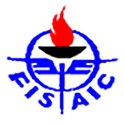 Internationaler Kultur- und Freizeitverband der Eisenbahner                                                                             International Federation of Cultural and Leisure Associations of Railwaymen	International Exhibition of Model Railway FISAIC, Opava 4. – 8. 5. 2023Liste des participants/Teilnehmerverzeichnis/List of participantsPays / Land/State: …………………………………….............................Date/Datum/Date:...............................   Nom et Signature/Name und Unterschrift/Name and signature: ............................................*  mettre une croix dans la case/entsprechendes Feld ankreuzen/put a cross in the box  Organisateur/Ausrichter/Organiser: OSŽ - FISAIC, Dipl. Ing. Jarmila Šmerhová                               Dům Bohemika, Na Břehu 579/3 CZ-190 00 Praha 9, Česká republika, E-mail: jarmila.smerhova@osz.org                                                        15.2.2023 Nom/Name/SurnamePrénom/Vorname/First nameDate de naissance/Geburts-datum/Date of birthQualité/Amt/ StatusP = participant/ Teilnnehmer/ParticipantA =accompagna-teur/ Begleiter/CompanionChambre double*/Doppel-zimmer*Double roomChambre simple*/Einzel-zimmer*Single roomPartage de chambre avec:/Teilt das Zimmer mit:Room sharing with:Nom et Prénom/Name und Vorname/Surname and first namePrix/Preis/PriceObservation/Bemerkung/Comment